Propozycje ćwiczeń po porannym śniadaniu 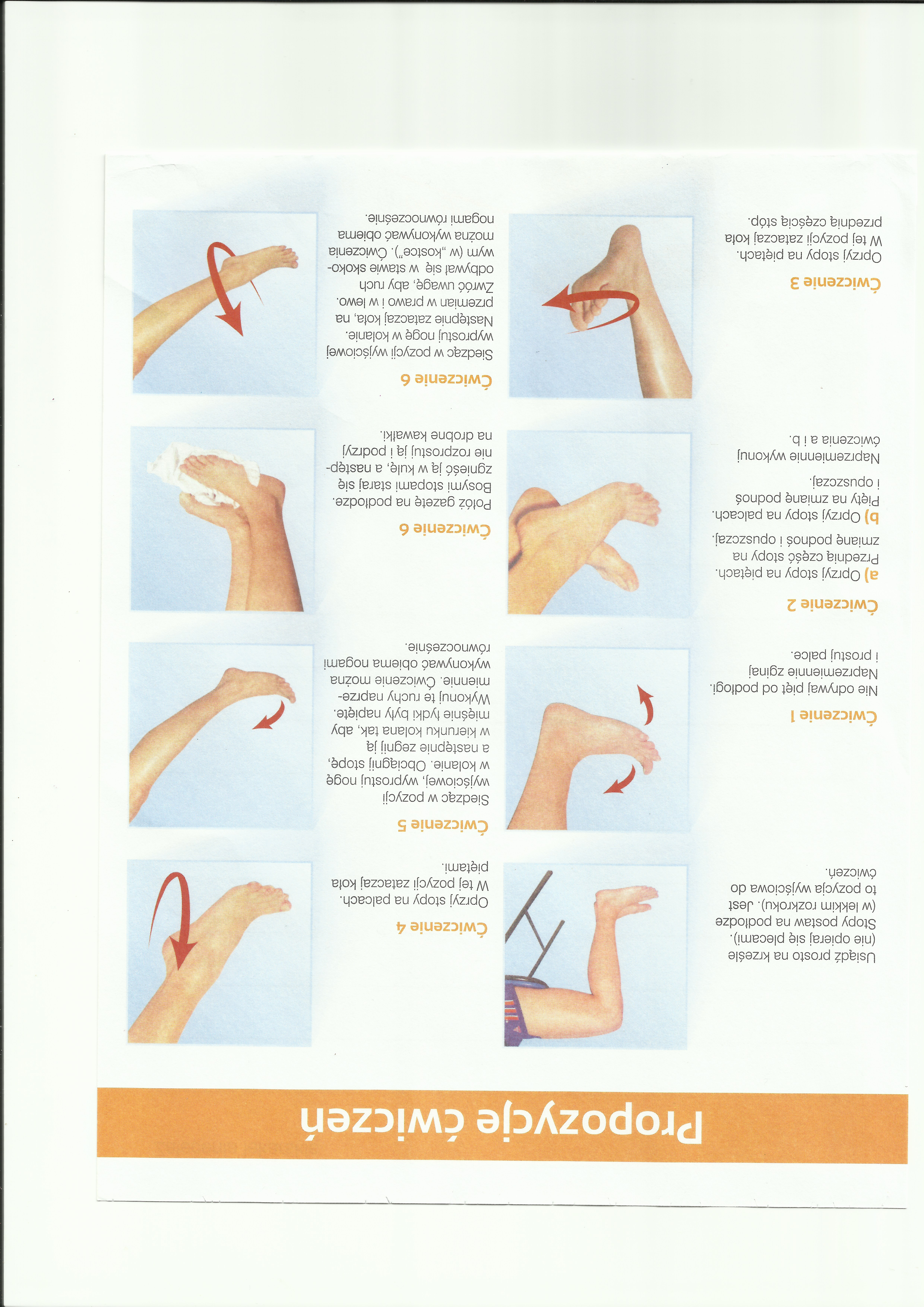 